Organisational Membership of SACOSS is subject to approval by the SACOSS Board which meets monthly.South Australian Council of Social Service – Values StatementVisionJustice, opportunity and shared wealth for all South AustraliansPurposeTo advocate, collaborate, lead and mobilise to eliminate poverty, inequality and injustice in South AustraliaGoalsDeveloping a Fair and Just Community for South AustraliansCultivating a Thriving Community Sector Assisting People to Address Poverty and DisadvantageSACOSS is a healthy, resilient and sustainable organisation equipped to support the community services and health sectors to achieve our visionCommitment:On behalf of my organisation, as a member of SACOSS I agree to abide by its Vision, Purpose and Goals:Name:      				Signature: 							Date:Tax Invoice & Payment OptionsOn receipt of your application SACOSS will issue a Tax Invoice which details the pro rata membership fee. On receipt of your Tax Invoice please pay via Credit Card, EFT Transfer or Cheque as detailed on your invoice.Feedback, Engagement and ConfidentialitySACOSS welcomes member feedback and active engagement in the work of SACOSS. SACOSS is committed to maintaining the privacy of information about its members.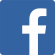 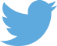 Follow SACOSS on Twitter @SACOSS www.facebook.com.au/SACOSS        Organisation DetailsIn this section please provide details of the organisation applying for membership – please submit a copy of the organisation’s constitution and/or a pamphlet outlining the organisation’s purpose with this application.Legal Name and ‘Trading as’ (if applicable)Organisation ABNPhysical Business AddressPostal Address (if different to above)Main Business Phone NumberGeneral Business Email AddressPrimary Contact & Voting Representative 1Organisational members receive two votes at the SACOSS AGM and elections. Please nominate a Primary Contact & Voting Representative 1, and a secondary Voting Representative. The Primary Contact will be the first point of contact for the Member for SACOSS member-related business. Both people listed below will receive all SACOSS general communications.Organisational members receive two votes at the SACOSS AGM and elections. Please nominate a Primary Contact & Voting Representative 1, and a secondary Voting Representative. The Primary Contact will be the first point of contact for the Member for SACOSS member-related business. Both people listed below will receive all SACOSS general communications.Primary Contact’s DetailsName:      Position title:      Primary Contact’s phone numbersMobile:      Direct:      Primary Contact’s email addressVoting Representative 2Voting Rep 2’s contact detailsName:     Position title:     Voting Rep 2’s phone numbersMobile:     Direct:     Voting Rep 2’s email addressTable of Fees.  Fees apply for one year of membership from 1 July to 30 June and are based on the organisation’s total annual turnover from all sources. To ensure you are only paying for the portion of the membership year you are a member we pro rata our fees on a quarterly basis.Table of Fees.  Fees apply for one year of membership from 1 July to 30 June and are based on the organisation’s total annual turnover from all sources. To ensure you are only paying for the portion of the membership year you are a member we pro rata our fees on a quarterly basis.Table of Fees.  Fees apply for one year of membership from 1 July to 30 June and are based on the organisation’s total annual turnover from all sources. To ensure you are only paying for the portion of the membership year you are a member we pro rata our fees on a quarterly basis.Table of Fees.  Fees apply for one year of membership from 1 July to 30 June and are based on the organisation’s total annual turnover from all sources. To ensure you are only paying for the portion of the membership year you are a member we pro rata our fees on a quarterly basis.Please select your Membership CategoryPlease select your Membership CategoryPlease select your Membership CategoryPlease select your Membership CategoryTotal Annual Turnover Annual Fee + GST = Total FeeTotal Annual TurnoverAnnual Fee + GST = Total Fee Less than $100k$90 + $9 = $99 $2.5m to under $5m$1,090 + $109 = $1,199 $100k to under $500k$290 + $29 = $319 $5m to under $20m$1,500 + $150 = $1,650 $500 to under $1m$490 + $49 = $539 $20m to under $50m$2,750 + $275 = $,3025 $1m to under $2.5m$790 + $79 = $869 Over $50m  $5,000 + $500 = $5,500